Modern physics – A popular science articleWritten part: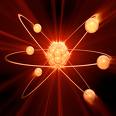 You shall write a popular science article. The article has two parts.How does physicists use models?Examples:What does a model describes?Are models correct pictures of reality?Witch models do we use? And who is using them?How has the models changed thru history?Choose one of the scientific areas below and write about it.Strong interactionWeak interactionElectromagnetic forceThe higgs particleGravity/Theory of relativityOral part:You shall together with other, who choose the same area as you, make a presentation for the class. Powerpoint or similar software are required.